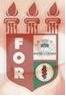 PLANILHA PARA CADASTROS DE LIVROS  BIBLIOTECA MARIA APARECIDA POURCHET CAMPOS        Classificação:       616.314                                  Código:	  3304Cutter:             S729a                                           Data: Turma 2014Autor(s): Souza, Rafaell Nicollau Silda de                Freitas Rayany Mayara de SousaTitulo:  Análise do zênite gengival dos dentes anteriores: há diferença entre homens e mulheres ?Orientador(a):  Prof. Alisson Guedes PessôaCoorientador(a): Edição:  1ª        Editora  Ed. Do Autor     Local:  Recife    Ano:  2014  Páginas:  29Notas:  TCC – 1ª Turma graduação - 2014